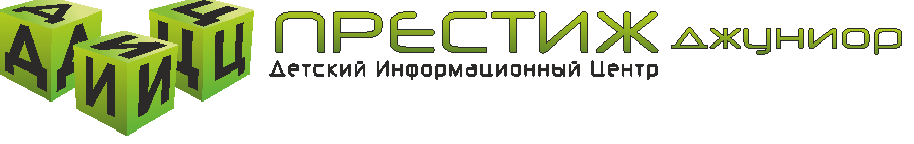 Детский информационный центр «ПРЕСТИЖ ТУР»  - успешная туристическая компания, которая с 2006 года работает в сфере международного и внутреннего туризма. На базе туристической компании открылся детский информационный центр «Престиж Джуниор». ДИЦ специализируется на школьных экскурсионных абонементах, разработанных для детей от старших групп детских садов, до старших классов школьных учреждений.  Школьный абонемент - это специально разработанный для школьников комплекс мероприятий, в виде музейных занятий, мастер-классов, различных экскурсий, квестов и загородных поездок. Все программы разработаны с учетом современных требований в сфере общего образования и направлены на формирование у молодого поколения чувства патриотизма и воспитания культурных основ личности.Помимо школьных абонементов Детский информационный центр предлагает различные развлекательно-познавательные услуги для детей и подростков:  дискотеки, занятия в группах продленного дня, организация детских праздников и дней рождений, языковые программы за рубежом, каникулы в Москве, Санкт-Петербурге, Владивостоке,  Белоруссии, Армении, Грузии, Чеченской республике, на Байкале и даже в Северной Корее!Мы знаем, что нужно детям! Готовы всегда прислушаться к Вашему мнению и предложить свой безупречный сервис!ПрограммыСтоимость на 1 человека (без автобуса / с автобусом)Стоимость на 1 человека (без автобуса / с автобусом)Стоимость на 1 человека (без автобуса / с автобусом)Стоимость на 1 человека (без автобуса / с автобусом)Программы15+120+125+140+2                 Обзорные экскурсии по городу                 Обзорные экскурсии по городу                 Обзорные экскурсии по городу                 Обзорные экскурсии по городу                 Обзорные экскурсии по городу«Две войны. Одна история» История Хабаровска в годы Гражданской и Великой Отечественной войны450350400300«Тайны Гражданской войны» Экскурсия по местам боевых действий времен Гражданской войны450350400300«Хабаровск – город тыла» Экскурсия по памятным местам Великой Отечественной войны450350400300«Непобедимая Амурская флотилия» История об Амурской флотилии с посещением музея Краснофлотского района (группа до 15 человек)500400450350«Колокольный звон православного Хабаровска» Экскурсия по самым известным храмам города450350400250«Хабаровск: очарование современности, шарм прошлого» История о развитии г. Хабаровска450350400250«Куда пойти учиться» Экскурсия-рассказ про образовательные учреждения Хабаровска с посещением музея ТОГУ450350400250«По волнам Амура» Экскурсия-рассказ  о Хабаровске на прогулочном теплоходе до Амурского моста600/750550/650500/650450/600«Хабаровские пруды» Пешеходная экскурсия по Уссурийскому бульвару с рассказом о городских прудах400/450300/350250/350200/250Загородные экскурсииЗагородные экскурсииЗагородные экскурсииЗагородные экскурсииЗагородные экскурсии«Восточный рубеж России» Экскурсия в с. Казакевичево (музей «Здесь России рубеж», пограничная застава, солдатская каша)750650700550«Там, где живет медведь»  Зоосад им. В. П. Сысоева600550500450«В гости к язычеству» Экскурсия в музей с. Сикачи-Алян с пешеходной экскурсией на верхние Петроглифы (2,5 часа)950800800700«В гости к язычеству» Экскурсия в музей с. Сикачи-Алян с пешеходной экскурсией на нижние Петроглифы (1,5 часа)850700650550Центр русской культуры «Русская деревня» Экскурсия о русской культуре с посещением часовни Святой Ольги, мастер-класс по изготовлению традиционных русских деревянных игрушек + детская игровая площадка850750800700«Убежище таёжного царя» Экскурсия в центр реабилитации диких животных «Утес» (мангал, беседка)1000800900750Лазертаг (Эко-парк «Воронеж», с. Березовка, РЦ «Абриколь») 2 часа игры900/1000900/1000900/1050900/1000МузеиМузеиМузеиМузеиМузеи«Военная история» Военно-исторический музей200/400200/350200/350200/350«Губернаторская гостиная» Тематическая экскурсия музейно-культурный центр «Амурский Утёс»300/450---«Многогранная история» Тематические экскурсии в музее им. Н.И. Гродекова. 350/500350/450350/500350/450«Лабиринты Подземья» Тематическая экскурсия в музей Археологии. Тематические экскурсии 300/450300/400300/450300/400Костюмированное занятие "Ожерелье Амурской Нефертити" Археологический музей400/550450/450300/400-Музейные занятия в музее Н.И. Гродекова250/400250/350250/400250/350«На страже безопасности»  Экскурсия в музей МВД150/300150/300150/300-«История дальневосточного пароходства» Музей Амурского пароходства150/300150/300150/300150/300«Амурское чудо»  Экскурсия в музей Амурского моста (для детей с 12 лет)350300350300«Городские истории» Музыкально-костюмированная экскурсия в музей г. Хабаровск350/550300/450300/450-«Водное царство» Экскурсия в Музей рыб350/500350/450350/500350/450Тематические, комбинированные экскурсииТематические, комбинированные экскурсииТематические, комбинированные экскурсииТематические, комбинированные экскурсииТематические, комбинированные экскурсии«В гости к современным рыцарям» Музей живой истории + мастер класс по спортивному мечу350/500350/450350/450300/400«Мечты сбываются» Экскурсия в кондитерскую фабрику «Хабаровская» + мастер-класс (группа до 15 человек)350/550350/500--Экскурсия в конноспортивный клуб Мустанг / Арагорн + прогулка на лошади400/550400/500400/500400/500«В мире кино» Экскурсия по кинотеатру250/450250/400250/400-«Железнодорожник – звучит гордо!» Экскурсия на детскую железную дорогу 300/450300/400300/450300/400«Где живет искусство» Экскурсия по творческой мастерской + мастер класс по живописи/рисунку/портрету400/550400/500400/550400/500«Книжные тайны» Экскурсия в библиотеку Н. Д. Наволочкина200/350200/300200/300200/250«За кулисы» Экскурсия в Театр Музыкальной Комедии350/500350/450350/450350/450Экскурсия по боулинг-центру+игра (группа до 15 человек)300/500300/450300/500-«Наблюдая за небом» Экскурсия в аэронавигацию Дальнего Востока300/450250/400300/450-Экскурсия в центр противопожарной пропаганды и общественных связейБесплатно! Оплачивается только автобус!300250300250«Восточный ветер» Экскурсия в аэропорт малой авиации350300350300Мастер-классыМастер-классыМастер-классыМастер-классыМастер-классы«Славянская кукла» Мастер-класс в Художественном музее + экскурсия350/500350/450350/500350/450«С кем поведешься, от того и наберешься». Мастер-класс по столовому этикету (выездной)250300300300«Осетинское чудо». Мастер-класс по приготовлению Осетинских пирогов (группа до 10 человек)От 750От 750От 750От 750"Волшебный круг" Археологический музей. Работа на гончарном круге (порция глины 300г.)300/500300/450300/450-"Амурские узоры" Археологический музей. Роспись по керамике (1 керамический шаблон)300/500300/450300/450-"Волшебная береста" Археологический музей250/450250/400250/400-"Первобытный гончар" Археологический музей. Ручная лепка из глины300/500300/450300/450-"Каменная мастерская"  Археологический музей. Изготовление каменных орудий250/450250/400250/400-Мастер-класс по роликовым конькам350/500---Мастер-классы от студии «Оранжевый кот» Техника росписи, топиарий, декупаж, масляная живопись, изготовление свечей, квиллинг, витраж, батика (выездной)450/500---Мастер-класс по рисованию песком600/750600/750--Мастер-класс по легоконструированию650/800650/800--Мыловарение / свечи ручной работы / изготовление фото-магнитов (выездной)300300300Мастер-класс по фехтованию300/450300/450--Мастер-класс по скалолазанию в экстримцентре «Скала»400/550400/550400/550-Дачная школа маленьких поварят мастер-класс по кулинарному искусству350/500350/450--